 ПРОЕКТ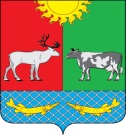 СОВЕТ ДЕПУТАТОВ  МУНИЦИПАЛЬНОГО ОБРАЗОВАНИЯ«КОТКИНСКИЙ  СЕЛЬСОВЕТ»  НЕНЕЦКОГО АВТОНОМНОГО ОКРУГА48-е заседание 5- го созываРЕШЕНИЕО внесении изменений в решение Совета депутатов муниципального образования «Коткинский сельсовет» Ненецкого автономного округа «Об установлении налога на имущество физических лиц на территории муниципального образования «Коткинский сельсовет»  Ненецкого автономного округа, утвержденного решением Совета депутатов муниципального образования «Коткинский сельсовет» Ненецкого автономного округа от 23.11.2016 № 1  В соответствии с Федеральными законами от 06.09.2003 N 131-ФЗ "Об общих принципах организации местного самоуправления в Российской Федерации", от 04.10 2014 N 284-ФЗ "О внесении изменений в статьи 12 и 85 части первой и часть вторую Налогового кодекса Российской Федерации и признании утратившим силу Закона Российской Федерации "О налогах на имущество физических лиц" и главой 32 части второй Налогового кодекса Российской Федерации, Законом Ненецкого автономного округа от 22.09.2016 № 243-ОЗ «Об установлении единой даты начала применения на территории Ненецкого автономного округа порядка определения налоговой базы по налогу на имущество физических лиц исходя из кадастровой стоимости объектов налогообложения»,  руководствуясь Уставом муниципального образования «Коткинский сельсовет» Ненецкого автономного округа, Совет депутатов МО «Коткинский сельсовет» НАО РЕШИЛ:1. Внести прилагаемые изменения в решение Совета депутатов муниципального образования «Коткинский сельсовет» Ненецкого автономного округа «Об установлении налога на имущество физических лиц на территории муниципального образования «Коткинский сельсовет»  Ненецкого автономного округа, утвержденного решением Совета депутатов муниципального образования «Коткинский сельсовет» Ненецкого автономного округа от 23.11.2016 № 1   2. Настоящее Решение вступает в силу со дня его официального опубликования.Глава МО «Коткинский сельсовет» НАО 					В.Е.Глухов  с.Коткино, НАО00.02.2017  № 00Приложение к Решению Совета депутатов муниципального образования «Коткинский  сельсовет» Ненецкого автономного округаот _____.___.2017  № ___ Изменения в  решение Совета депутатов муниципального образования «Коткинский сельсовет» Ненецкого автономного округа «Об установлении налога на имущество физических лиц на территории муниципального образования «Коткинский сельсовет»  Ненецкого автономного округа, утвержденного решением Совета депутатов муниципального образования «Коткинский сельсовет» Ненецкого автономного округа от 23.11.2016 № 1   П.8 изложить в следующей редакции: «8. Установить, что для граждан, имеющих в собственности имущество, являющееся объектом налогообложения на территории муниципального образования «Коткинский сельсовет» Ненецкого автономного округа, льготы, установленные в соответствии со статьей 407 Налогового кодекса Российской Федерации, действуют в полном объеме. Налоговая льгота предоставляется в размере подлежащей уплате налогоплательщиком суммы налога в отношении объекта налогообложения, находящегося в собственности налогоплательщика и не используемого налогоплательщиком в предпринимательской деятельности.При определении подлежащей уплате налогоплательщиком суммы налога налоговая льгота предоставляется в отношении одного объекта налогообложения каждого вида по выбору налогоплательщика вне зависимости от количества оснований для применения налоговых льгот. Установить право на налоговую льготу в размере 50% следующим категориям налогоплательщиков:  8.1. Дети-сироты; дети, оставшиеся без попечения родителей, лица из числа детей-сирот и детей, оставшихся без попечения родителей, в возрасте от 18 до 23 лет на весь период пребывания в образовательном учреждении или учреждении социального обслуживания населения, а также в учреждениях всех видов профессионального образования, независимо от форм собственности, на период службы в рядах Вооруженных Сил Российской Федерации.Основанием для освобождения от уплаты налога является документ, выдаваемый органами опеки и попечительства по месту регистрации указанных лиц, документы, подтверждающие их пребывание в указанных учреждениях или прохождение службы в рядах Вооруженных Сил Российской Федерации.8.2. Неработающие трудоспособные лица, осуществляющие уход за инвалидом 1-й группы, ребенком-инвалидом в возрасте до 18 лет нуждающимся в постоянном уходе по заключению лечебного учреждения;8.3.  Одинокие матери (отцы), вдовы и вдовцы, имеющие детей в возрасте до 18 лет (в возрасте до 23 лет, для детей, обучающихся по очной форме обучения в образовательных организациях среднего общего образования, среднего профессионального образования или высшего образования), - в отношении имущества, принадлежащего на праве собственности им или их детям;8.4. Родители, имеющие трех и более детей в возрасте до 18 лет (в возрасте до 23 лет, для детей, обучающихся по очной форме обучения в образовательных организациях среднего общего образования, среднего профессионального образования или высшего образования), - в отношении имущества, принадлежащего на праве собственности им или их детям. Лицо, имеющее право на налоговую льготу, представляет заявление о предоставлении льготы и документы, подтверждающие право налогоплательщика на налоговую льготу, в налоговый орган по своему выбору.»